                                                                                                                                                                                                                                                                                                                                                                                                                                                                                                                                                                                                                                                                                                                                                                                                                                                                                                                                                                                                                                                                                                                                                                                                                                                                                                                                                                                                                                                                                                                                                                                                                                                                                                                                                                                                                                                                                                                                                                                                                                                                                                                                                                                                                                                                                                                                                                                                                                                                                                                                                                                                                                                                                                                                                                                                                                                                                                                                                                                                                                                                                                                                                                                                                                                                                                                                                                                                                                                                                                                                                                                                                                                                                                                                                                                                                                                                                                                                                                                                                                                                                                                                                                                                                                                                                                                                                                                                                                                                                                                                                                                                                                                                                                                                                                                                                                                                                                                                                                                                                                                                                                                                                                                                                                                                                                                                                                                                                                                                                                                                                                                                                                                                                                                                                                                                                                                                                                                                                                                                                                                                                                                                                                                                                                                                                                                                                                                                                                                                                                                                                                                                                                                                                                                                                                                                                                                                                                                                                                                                                                                                                                                                                                                                                                                                                                                                                                                                                                                                                                                                                                                                                                                                                                                                                                                                                                                                                                                                                                                                                                                                                                                                                                                                                                                                                                                                                                                                                                                                                                                                                                                                                                                                                                                                                                                                                                                                                                                                                                                                                                                                                                                                                                                                                                                                                                                                                                                                                                                                                                                                                                                                                                                                                                                                                                                                                                                                                                                                                                                                                                                                                                                                                                                                                                                                                                                                                                                                                                                                                                                                                                                                                                                                                                                                                                                                                                                                                                                                                                                                                                                                                                                                                                                                                                                                                                                                                                                                                                                                                                                                                                                                                                                                                                                                                                                                                                                                                                                                                                                                                                                                                                                                                                                                                                                                                                                                                                                                                                                                                                                                                                                                                                                                                                                                                                                                                                                                                                                                                                                                                                                                                                                                                                                                                                                                                                                                                                                                                                                                                                                                                                                                                                                                                                                                                                                                                                                                                                                                                                                                                                                                                                                                                                                                                                                                                                                                                                                                                                                                                                                                                                                                                                                                                                                                                                                                                                                                                                                                                                                                                                                                                                                                                                                                                                                                                                                                                                                                                                                                                                                                                                                                                                                                                                                                                                                                                                                                                                                                                                                                                                                                                                                                                                                                                                                                                                                                                                                                                                                                                                                                                                                                                                                                                                                                                                                                       HARRY GWALA DISTRICT MUNICIPALITY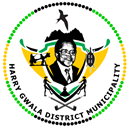 MEDIA STATEMENTAttention: News EditorsDate        : 30 August 2017NDOBE BRINGS HOPE AT MANGWANENI , THROUGH WATER SCHEME HANDOVERResidents of Bulwer, southern KwaZulu-Natal, and surrounds will now have the benefit of enjoying clean, purified running water as his Worship Harry Gwala District Municipality Mayor, Councillor Mluleki Ndobe will handover the Mangwaneni Water Supply Scheme.  Mangwaneni is situated approximately 10 kilometres north east of Bulwer in the Dr. Nkosazana Dlamini-Zuma Local Municipality, southern KwaZulu-Natal. The scheme is valued at R10 000 00 and it boasts 18.9-kilometre water reticulation main pipes serviced by a 200-kilometre concrete reservoir. The scheme will benefit 150 households in the area.Mayor Ndobe said the project will go a long way towards alleviating drought in the area.“Water is a scarce resource and Harry Gwala District Municipality has not been spared from challenges encountered by other Districts in the Province. The Mangwaneni scheme has uplifted nearby communities during the construction and operation phases when job opportunities were created during the Expanded Works Programme (EPWP),” said Ndobe.Details of the event are as follows:Project VisitDate: 1 September 2017Time: 08h00Venue: Mangwaneni Water SchemeCommunity GatheringDate: 1 September 2017Time:  10h00Venue: Mangwaneni Community HallIssued by the Harry Gwala District MunicipalityMedia Enquiries:Ndabezitha Tenza (Spokesperson)Tenzan@harrygwaladm.gov.za071 672 8834Zekhethelo NdlovuNdlovuz@harrygwaldm.gov.za072 924 6723